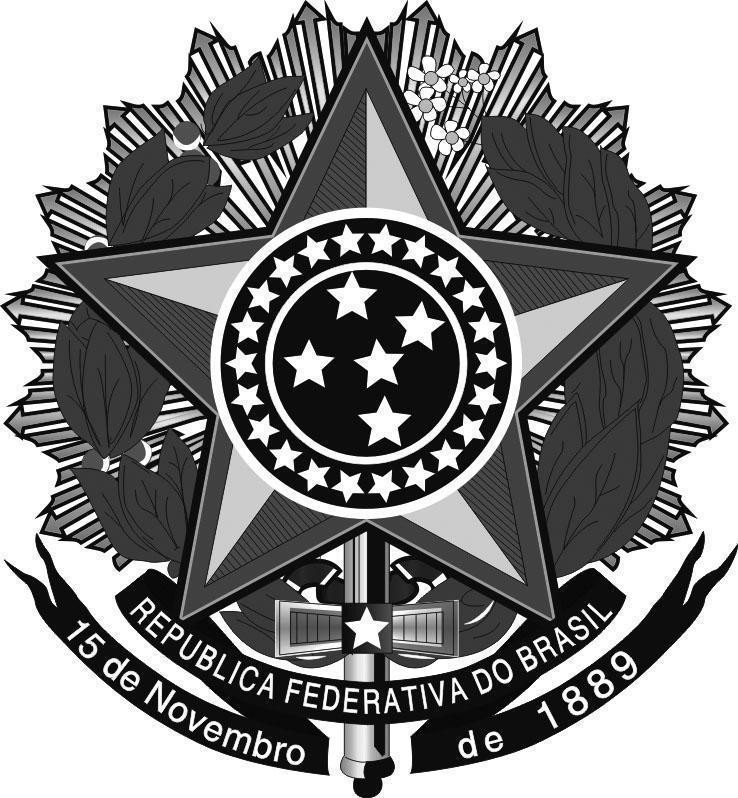 MINISTÉRIO DA EDUCAÇÃOSecretaria de Educação Profissional e TecnológicaInstituto Federal de Educação, Ciência e Tecnologia do Rio Grande do Sul Gabinete do ReitorRua Gen. Osório, 348 – Centro – Bento Gonçalves/RS – CEP 95.700-086 Telefone: (54) 3449-3300 – www.ifrs.edu.br – E-mail: diretoria.fomento@ifrs.edu.brFORMULÁRIO DE RECURSO DE EDITAL50/2021 – COMPLEMENTAR AO EDITAL IFRS Nº 11/2021 - APOIO A PROJETOS PARA  IMPLANTAÇÃO E  ESTRUTURAÇÃO DE HABITATS DE INOVAÇÃO E EMPREENDEDORISMOPara: Comissão Institucional do Edital 50/2021Encaminho recurso ao Edital Nº 50/2021 e peço DEFERIMENTO.Dados gerais:Motivo/justificativa do recurso:Declaro que as informações fornecidas neste recurso estão de acordo com a verdade, são de minha inteira responsabilidade e que estou ciente das suas implicações legais. 	,	de	de 2021.Assinatura** Se for enviado do e-mail pessoal e institucional é dispensada a assinaturaCoordenador da Proposta:Campus:Título da Proposta: